ディグワールド名古屋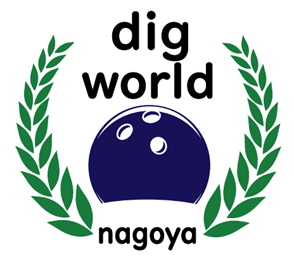         親子でボウリングスクール！！２月4日（土）　13：30～15：30＜参加費＞　お一人様1500円（税込）＜対　象＞　小学校1年生～中学3年生　　　　　　　　　＊保護者様もお一人様1500円でご参加頂けます。＜持ち物＞　動きやすい服装・飲み物・タオル＜講　師＞　林久美子プロ＜内　容＞　　楽しくボウリングを覚えよう！！＜申し込み用紙＞　このままFAXして下さい。　　　　　　　　　　　FAX052-331-7032　ディグワールド名古屋・担当武下＜お名前＞ふりがな　　　　　＜学校名＞　　　　　　　　　＜学年＞　　　　　　　　　　　　　＜バンパーの有無に○＞　　　　　　　　　　　　　　　　　　学校　　　　　　　　年　　　　　　　　　　　　　　バンパー必要・　いらない　　　　　　　　　　　　　　　　　　　　　　　　　　　　　　　　　　　＜緊急連絡先℡＞　　　　　　　　　　　　　＜ご参加される保護者様お名前＞　　　　　　　　　　　＊頂いた、個人情報はこの教室のみで使用します。